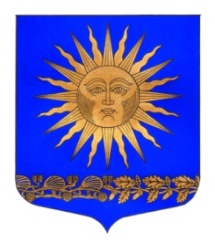 МУНИЦИПАЛЬНЫЙ  СОВЕТВНУТРИГОРОДСКОГО МУНИЦИПАЛЬНОГО  ОБРАЗОВАНИЯ  ГОРОДА ФЕДЕРАЛЬНОГО ЗНАЧЕНИЯ САНКТ-ПЕТЕРБУРГА ПОСЕЛОК СОЛНЕЧНОЕ________________________________________________________________________________Р Е Ш Е Н И Е        от  « 31 »  октября 2023 года						                                          № 16Об утверждении Положения о Знаке «За заслуги перед внутригородским муниципальным образованием города федерального значения Санкт-Петербурга поселок Солнечное»В знак высшей признательности и уважения   жителей внутригородского муниципального образования города федерального значения Санкт-Петербурга поселок Солнечное, в целях поощрения граждан, внесших значительный вклад в социально-экономическое, культурное и военно-патриотическое развитие внутригородского муниципального образования города федерального значения Санкт-Петербурга поселок Солнечное Муниципальный совет  решил: Учредить Знак «За заслуги перед внутригородским муниципальным образованием города федерального значения Санкт-Петербурга поселок Солнечное (в дальнейшем - Знак «За заслуги»);Утвердить Положение о Знаке «За заслуги» согласно приложению.Принять эскиз знака «За заслуги»;Разместить настоящее решение с приложениями на официальном сайте внутригородского муниципального образования города федерального значения Санкт-Петербурга поселок Солнечное в информационно-телекоммуникационной сети Интернет;Настоящее решение вступает в силу после его опубликования (обнародования);Контроль за исполнением решения возложить на  Главу МО-председателя совета МО п.Солнечное М.А.СафроноваГлава муниципального образования				                                     М. А. СафроновПриложение №1К Решению МС МО пос. Солнечноеот 31 октября 2023 №16 ПОЛОЖЕНИЕ
о Знаке «За заслуги перед внутригородским муниципальным образованием города федерального значения Санкт-Петербурга поселок Солнечное»
Настоящее Положение о Знаке «За заслуги» (далее - Положение) устанавливает статус и права лиц, награжденных знаком «За заслуги»1. Общие положения1.1. В целях признания заслуг граждан РФ и иностранных граждан перед жителями внутригородского муниципального образования города федерального значения Санкт-Петербурга поселок Солнечное (далее - муниципальное образование), поощрения личной деятельности, направленной на пользу муниципального образования, обеспечение его благополучия и процветания, учреждается звание «За заслуги», являющееся наградой муниципального образования.1.2. Знак «За заслуги» присваивается решением муниципального совета внутригородского муниципального образования города федерального значения Санкт-Петербурга поселок Солнечное, является персональным.1.3. Знак «За заслуги» не относится к государственным наградам.
1.4. Лицу, удостоенному Знака «За заслуги», вручается Знак «За заслуги», графическое изображение которого приведено в приложении 1 к Положению, удостоверение к знаку «За заслуги», графическое изображение - в приложении 2 к Положению. Знак помещается в футляр. Удостоверение к почетному знаку является бессрочным и в связи с изменением фамилии, имени, отчества, награжденного замене, не подлежит.1.5. Знак «За заслуги» не может быть присвоен лицу, имеющему неснятую или непогашенную судимость.1.6. Финансирование изготовления почетного Знака "За заслуги» осуществляется за счет средств бюджета внутригородского муниципального образования города федерального значения Санкт-Петербурга поселок Солнечное.2. Основания и порядок награждения2.1. Основаниями для награждения лица Знаком «За заслуги» являются:
2.1.1. Эффективная деятельность на территории внутригородского муниципального образования города федерального значения Санкт-Петербурга поселок Солнечное в области государственной, муниципальной, политической, научной, образовательной, культурной, хозяйственной, общественной или иной деятельности;
2.1.2. Совершение мужественных, благородных, высоконравственных, служащих примером, поступков на благо жителей внутригородского муниципального образования города федерального значения Санкт-Петербурга поселок Солнечное;
2.1.3. Заслуги в области муниципальной, политической, научной, образовательной, культурной, хозяйственной, общественной или иной деятельности, получившие широкое признание у жителей внутригородского муниципального образования города федерального значения Санкт-Петербурга поселок Солнечное.
2.2. Решение о награждении Знаком оформляется протоколом заседания совета внутригородского муниципального образования города федерального значения Санкт-Петербурга поселок Солнечное и является основанием для издания решения муниципального совета внутригородского муниципального образования города федерального значения Санкт-Петербурга поселок Солнечное.
2.3. Решение о награждении Знаком принимается по представлению ходатайства главы /депутатов муниципального совета внутригородского муниципального образования города федерального значения Санкт-Петербурга поселок Солнечное, главы администрации внутригородского муниципального образования города федерального значения Санкт-Петербурга поселок Солнечное, администраций предприятий, организаций и учреждений, расположенных на территории внутригородского муниципального образования города федерального значения Санкт-Петербурга поселок Солнечное.
2.4 Гражданину, которому присужден Знак "За заслуги", он вручается в торжественной обстановке главой внутригородского муниципального образования города федерального значения Санкт-Петербурга поселок Солнечное. Гражданину вручается Знак «За заслуги», копия решения заседания совета внутригородского муниципального образования города федерального значения Санкт-Петербурга поселок Солнечное о присвоении Знака и удостоверение.2.5 Решение заседания совета внутригородского муниципального образования города федерального значения Санкт-Петербурга поселок Солнечное о присвоении Знака "За заслуги" публикуется в официальном печатном органе муниципального образования внутригородского муниципального образования города федерального значения Санкт-Петербурга поселок Солнечное.2.6 Список лиц награжденных Знаком "За заслуги" располагается на официальном сайте внутригородского муниципального образования города федерального значения Санкт-Петербурга поселок Солнечное.2.7 Лица, награжденные Знаком “За заслуги” имеют право участвовать во всех общественных мероприятиях, проводимых внутригородским муниципальным образованием города федерального значения Санкт-Петербурга поселок Солнечное и администрацией внутригородского муниципального образования города федерального значения Санкт-Петербурга поселок Солнечное на территории внутригородского муниципального образования города федерального значения Санкт-Петербурга поселок Солнечное, считаться почетными гостями на праздниках по случаю юбилейных дат, отмечаемых во внутригородском муниципальном образовании города федерального значения Санкт-Петербурга поселок Солнечное.2.8 Лица, награжденные Знаком “За заслуги”, имеют право внеочередного приема у официальных лиц администрации и муниципального совета внутригородского муниципального образования города федерального значения Санкт-Петербурга поселок Солнечное.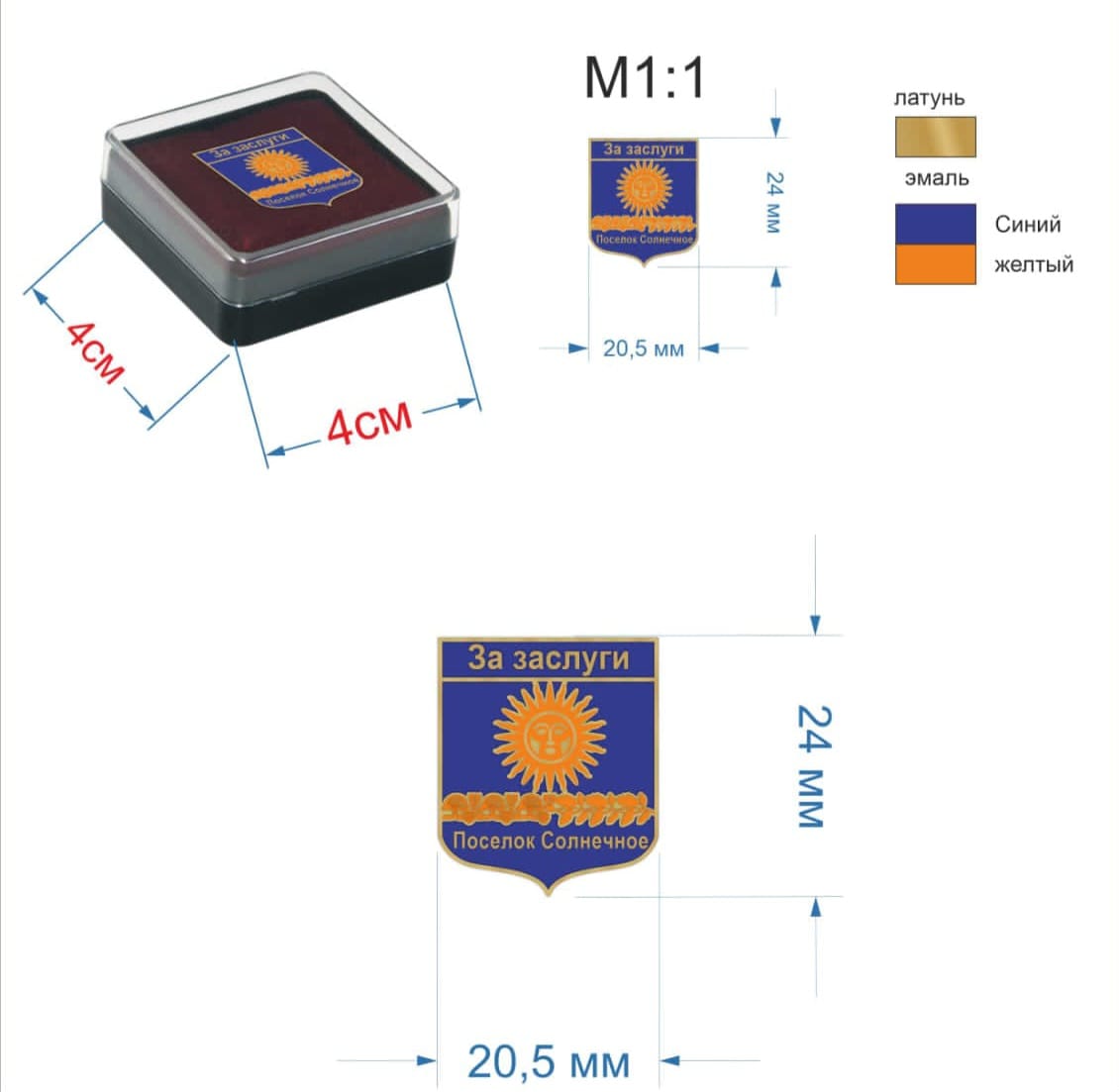 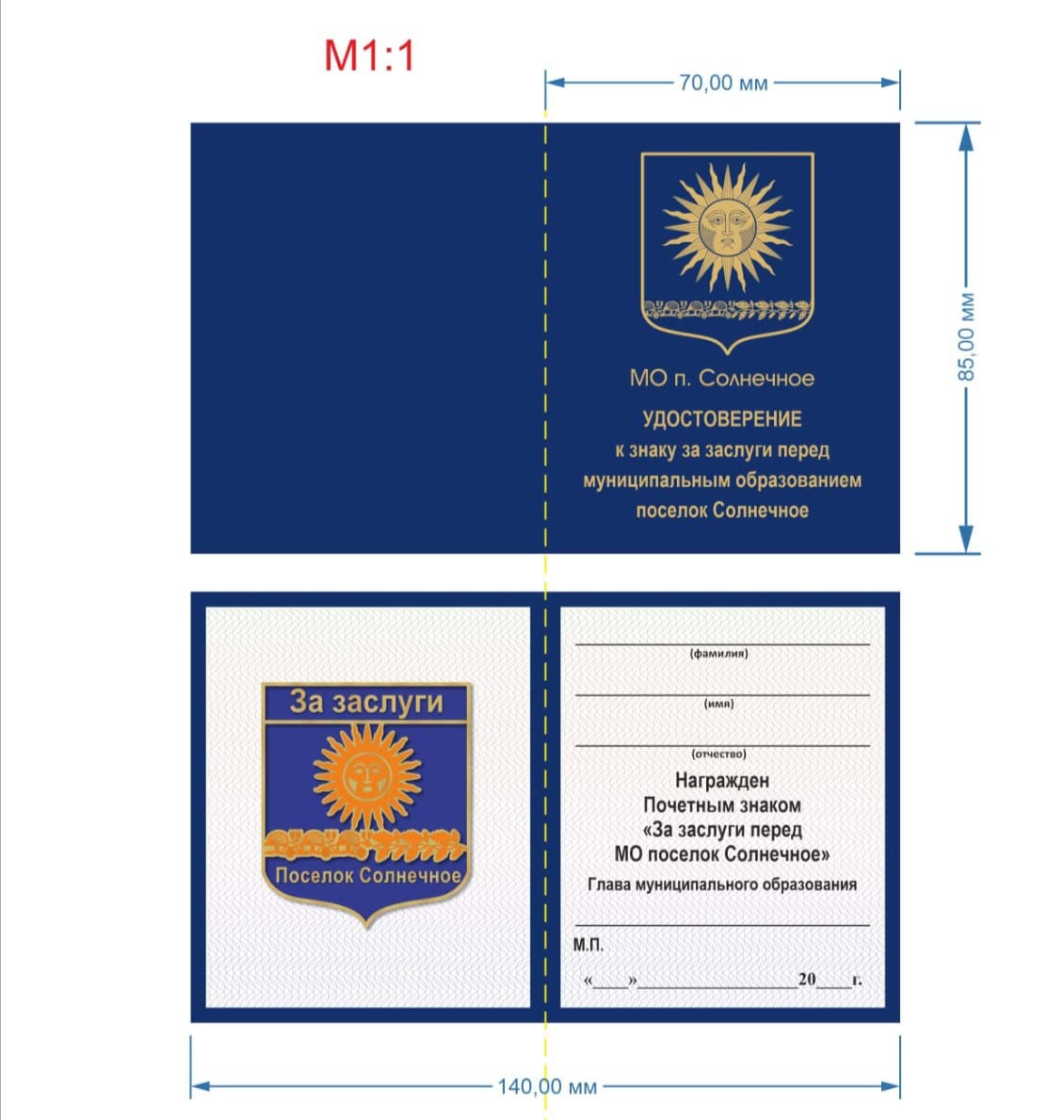 